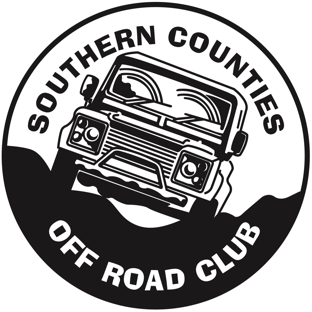 Southern Counties Off Road ClubChild and young person safeguarding statement. Southern Counties Off Road Club Child Safeguarding PolicyOur statementSouthern Counties Off Road Club is committed to creating a safe and supported environment for all children and young people participating in the activities at our club. We acknowledge our legal and moral duty of care to safeguard and promote the welfare of children and are dedicated to ensuring our safeguarding practices reflect statutory responsibilities, government guidance and complies with the best practice and Motorsport UK safeguarding policies, procedures and regulations. In keeping with this commitment, we adopt Motorsport UK’s Child Safeguarding Policy in order to strive towards the best possible support and protection of the young people in our club. Our PolicyThe full policy can be found here 2022_Safeguarding-Children-Policy.pdf (motorsportuk.org)and includes the policy principles which highlight the paramount, appropriate and equal nature of our commitment. In addition, the policy includes key definitions, legislation, and points of contact at Motorsport UK which clarifies the details of our responsibility. It also outlines specific requirements that we adhere to in order to protect everyone at our club, for example, having an appointed Club Safeguarding Officer who is easily contactable and who’s services are promoted throughout the club, in addition we comply with DBS checks where required, and follow the list of good practice guidelines/code of conduct which all those at our club are expected to adhere to. Within their policy, Motorsport UK also outline how to share, refer and inform in a way that aligns with confidentiality requirements as well as maintaining the child’s best interest in mind. Protocol to be followed if someone discloses to you or you are concerned for a child’s welfareIt takes a lot of courage for anybody to disclose that they are being abused and there are even greater blocks for children and young people. If I child talks to a member of staff or a volunteer about anything that indicated a potential risk to their safety or wellbeing, the staff or volunteer member will, at the appropriate time, let the child know that in order to help them must pass the information on to someone who can help or advise. TAKING APPROPRIATE ACTION When sharing information, there are seven golden rules that should always be followed.Seek advice if in any doubt Be transparent – The Data Protection Act (DPA) is not a barrier to sharing information but to ensure that personal information is shared appropriately; except in circumstances where by doing so places the person at significant risk of harm. Consider the public interest; base all decisions to share information on the safety and well-being of that person or others who may be affected by their actions.Share with consent where appropriate. Where possible, respond to the wishes of those who do not consent to share confidential information. You may still share information without consent, if this is in the public interest.Keep a record; record your decision and reasons to share or not share information. Accurate, necessary, proportionate, relevant, and secure; ensure all information shared is accurate, up-to-date, necessary and share with only those who need to have it.Useful Resources ContactsClub Safeguarding Officer Profile and Contact details Mathew Chanter-ButtonMatthew.button2016@outlook.com 07920276187Motorsport UK Contact detailsEmail: safeguarding@motorsportuk.orgPhone: 01753 765000 – ask for safeguarding teamPoliciesChild Safeguarding Policy https://www.motorsportuk.org/resource-centre/Social Media Policy https://www.motorsportuk.org/resource-centre/Anti-Bullying Policy https://www.motorsportuk.org/resource-centre/Helpful Resources How can sport safeguard children https://thecpsu.org.uk/resource-library/videos/how-can-sport-safeguard-children/Responding safely to a concern https://thecpsu.org.uk/resource-library/webinars/responding-safely-to-a-concern/ Protecting children from grooming and sexual abusehttps://thecpsu.org.uk/resource-library/best-practice/protecting-children-in-sport-from-grooming-and-sexual-abuse/ VersionAuthor Revision date  Summary of ChangesDate endorsed by The ClubCommittee   V 0.1M Chanter-Button29/11/23N/AThis policy will be reviewed annually or when there is a legislative change or review due to lessons learnt or best practice guidanceThis policy will be reviewed annually or when there is a legislative change or review due to lessons learnt or best practice guidanceThis policy will be reviewed annually or when there is a legislative change or review due to lessons learnt or best practice guidanceThis policy will be reviewed annually or when there is a legislative change or review due to lessons learnt or best practice guidanceThis policy will be reviewed annually or when there is a legislative change or review due to lessons learnt or best practice guidance